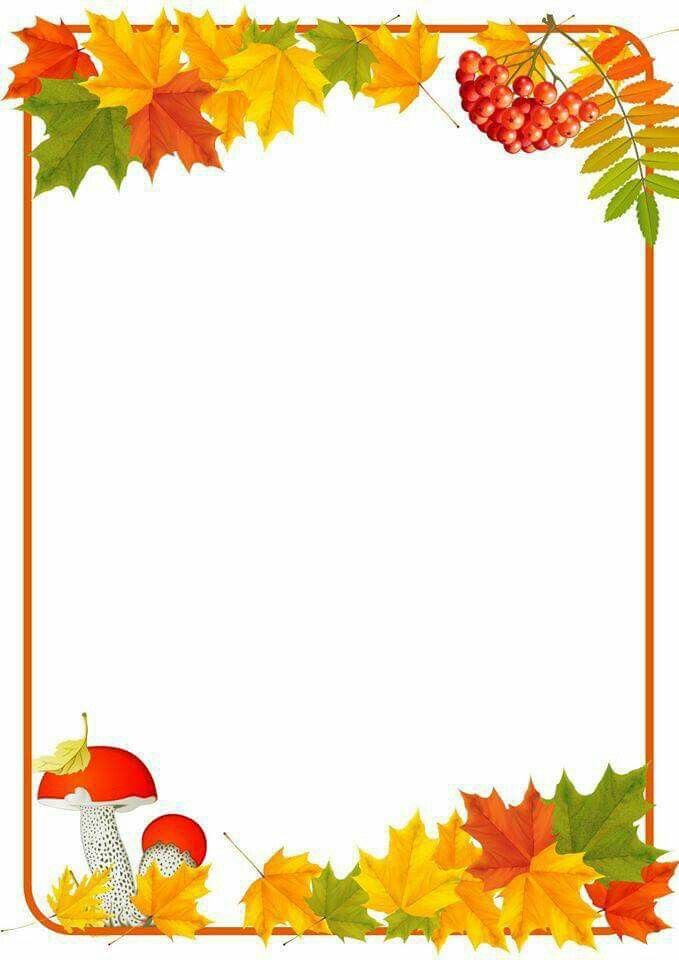 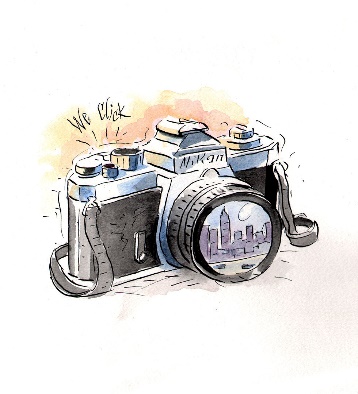 Дорогие ребята и родители!Приглашаем Вас принять участие в семейном фотоконкурсе«МЫ ВСТРЕЧАЕМ ОСЕНЬ»Прием заявок и фоторабот осуществляется с 19 сентября по 14 октября   номинации:«Осенний портрет» - крупноплановая фотография 1-2 человек, демонстрирующая яркие события и эмоции на фоне осеннего пейзажа;«Осень в городе» - фотография членов семьи в городском парке, сквере, на фоне архитектурных зданий, памятников и т.п.;«Дары осени» - фоторабота, демонстрирующая собранный урожай или процесс сбора урожая, грибов, ягод и т.п.;«Мы и осень» - семейная групповая фотография на фоне осеннего пейзажа.Заявки и фотоработы участников принимаются только в цифровом формате (JPEG, JPG; размер фотографий не более 4 Мб) на адрес электронной почты OPPiRP35@yandex.ru с пометкой - «Мы встречаем осень» контактный телефон 8(8172) 54-41-43, ответственный специалист Ячменева Любовь Викторовна.